Памятка для родителей об информационной безопасности детей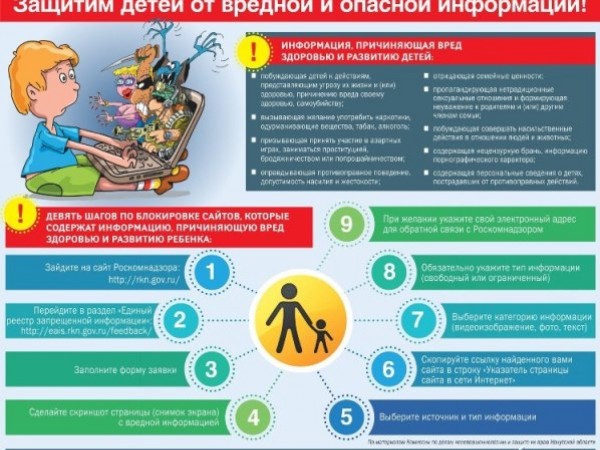 Файлы Памятка для родителей об информационной безопасности детей (308.44 KiB)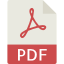 "Ребенок дома, за компьютером - значит, все в порядке, он в безопасности". Так считают многие родители. И ошибаются. Детей эры поисковых систем и социальных сетей опасности подстерегают не только на улице. Через мониторы компьютеров угроз на них обрушивается отнюдь не меньше. Одна из опасностей - кибербулинг: запугивание, психологический и физический террор - до чувства страха и подчинения. В Интернете насилие такого рода не редкость, как и различный агрессивный и нежелательный контент, мошенничество, сексуальное домогательство. Конечно, Интернет не только источник угроз, он открывает большие возможности для общения и саморазвития. Чтобы Интернет приносил пользу, а не вред, родителям необходимо научить детей правилам безопасного пользования Сетью так же, как они учат их не переходить дорогу на красный свет светофора.Четыре правила для взрослыхПравило 1. Внимательно относитесь к действиям ваших детей во Всемирной паутине:- Не отправляйте детей в "свободное плавание" по Интернету. Старайтесь активно участвовать в общении ребенка с Интернетом, особенно на этапе освоения.- Беседуйте с ребенком о том, что нового для себя он узнает с помощью Интернета и как вовремя предупредить угрозы.Правило 2. Информируйте ребенка о возможностях и опасностях, которые несет в себе Сеть:- Объясните ребенку, что в Интернете, как и в жизни, встречаются и "хорошие" и "плохие" люди. Объясните, что, если ребенок столкнулся с негативом или насилием от другого пользователя Интернета, ему нужно сообщить об этом близким людям.- Научите ребенка искать нужную ему информацию и проверять ее , в том числе с вашей помощью.- Научите ребенка внимательно относиться к скачиванию платной информации и получению платных услуг из Интернета, особенно путем отправки sms, во избежание потери денег.- Составьте список полезных, интересных, безопасных ресурсов, которыми может пользоваться ваш ребенок, и посоветуйте их использовать. Правило 3. Выберите удобную форму контроля пребывания ребенка в Сети:- Установите на ваш компьютер необходимое программное обеспечение - решение родительского контроля, антивирус Касперского или Doctor Web.- Если ваш ребенок - учащийся младших классов и остается часто дома один, ограничьте время его пребывания в Интернете.- Если компьютер используется всеми членами семьи, установите его в месте, доступном для всех членов семьи, а не в комнате ребенка.- Создавайте разные учетные записи на вашем компьютере для взрослых и детей. Это поможет не только обезопасить ребенка, но и сохранить ваши личные данные.- Регулярно отслеживайте ресурсы, которые посещает ваш ребенок. Простые настройки компьютера позволят вам быть в курсе того, какую информацию просматривали ваш сын или дочь.Правило 4. Регулярно повышайте уровень компьютерной грамотности, чтобы знать, как обеспечить безопасность детей:- Используйте удобные возможности повышения уровня компьютерной и интернет-грамотности, например, посещение курсов, чтение специальной литературы, консультации с экспертами.- Знакомьте всех членов вашей семьи с базовыми принципами безопасной работы на компьютере и в Интернете.Горячие телефоныВ России действует бесплатная всероссийская служба телефонного и онлайн консультирования для детей и взрослых по проблемам безопасного использования интернета и мобильной связи:Линия помощи "Дети онлайн" (8-800-25-000-15)Центр безопасного интернета 8-800-200-24-00Информация для родителей о возможностях по организации родительского контроля за доступом к информационно-телекоммуникационной сети «Интернет» -Crawler Parental Control 1.1; KidsControl 2.02; ParentalControl Bar 5.22; Spector Pro 6.0;КиберМама.Главная | Вход | Карта сайтаРазработка и поддержка© 2018 ds20.uopavl.r